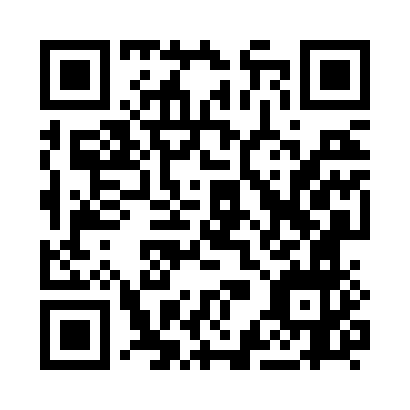 Prayer times for Taher, AlgeriaWed 1 May 2024 - Fri 31 May 2024High Latitude Method: NonePrayer Calculation Method: Algerian Ministry of Religious Affairs and WakfsAsar Calculation Method: ShafiPrayer times provided by https://www.salahtimes.comDateDayFajrSunriseDhuhrAsrMaghribIsha1Wed4:055:4212:344:207:258:562Thu4:045:4112:334:207:268:583Fri4:025:4012:334:207:278:594Sat4:015:3912:334:207:289:005Sun3:595:3812:334:217:299:016Mon3:585:3712:334:217:309:037Tue3:575:3612:334:217:319:048Wed3:555:3512:334:217:319:059Thu3:545:3412:334:217:329:0610Fri3:525:3312:334:217:339:0711Sat3:515:3212:334:227:349:0912Sun3:505:3112:334:227:359:1013Mon3:495:3012:334:227:369:1114Tue3:475:2912:334:227:379:1215Wed3:465:2912:334:227:379:1416Thu3:455:2812:334:227:389:1517Fri3:445:2712:334:237:399:1618Sat3:435:2612:334:237:409:1719Sun3:425:2612:334:237:419:1820Mon3:405:2512:334:237:419:1921Tue3:395:2412:334:237:429:2022Wed3:385:2412:334:237:439:2223Thu3:375:2312:334:247:449:2324Fri3:365:2312:334:247:459:2425Sat3:365:2212:334:247:459:2526Sun3:355:2112:344:247:469:2627Mon3:345:2112:344:247:479:2728Tue3:335:2012:344:257:479:2829Wed3:325:2012:344:257:489:2930Thu3:315:2012:344:257:499:3031Fri3:315:1912:344:257:499:31